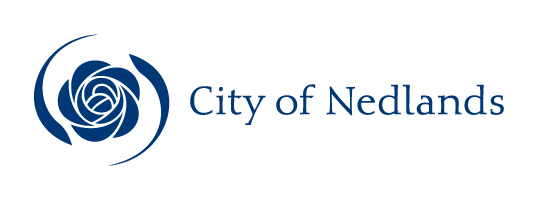 Corporate & Strategy ReportsCommittee Consideration – 14 July 2020Council Resolution – 28 July 2020Executive SummaryIn accordance with Regulation 13 of the Local Government (Financial Management) Regulations 1996 Administration is required to present the List of Accounts Paid for the month to Council.Recommendation to CommitteeCouncil receives the List of Accounts Paid for the month of May 2020 as per attachments.Discussion/OverviewBackgroundRegulation 13 of the Local Government (Financial Management) Regulations 1996 requires a list of accounts paid to be prepared each month, showing each account paid since the last list was prepared. This list is to include the following information:the payee’s name;the amount of the payment;the date of the payment; andsufficient information to identify the transaction.The list is to be presented to the Council at the next ordinary meeting of the Council after the list is prepared and recorded in the minutes of that meeting.Risk ManagementThe accounts payable procedures ensure that no fraudulent payments are made by the City, and these procedures are strictly adhered to by the officers. These include the final vetting of approved invoices by the Manager Finance and the Director Corporate and Strategy (or designated alternative officers).ConclusionThe List of Accounts Paid for the month of May 2020 complies with the relevant legislation and can be received by Council (see attachments)ConsultationRequired by legislation:				Yes 	No Required by City of Nedlands policy: 		Yes 	No 		Strategic Implications The 2020/21 approved budget is in line with the City’s strategic direction. Payments are made to meet the City’s spend on operations and capital expenses undertaken in accordance with the approved budget. The 2020/21 approved budget ensured that there is an equitable distribution of benefits in the communityThe 2020/21 budget was prepared in line with the City’s level of tolerance of risk and it is managed through budgetary review and control.Budget/Financial ImplicationsThe payments are made in accordance with the approved budget and achieves a surplus cashflow balance.Executive SummaryThe Town of Claremont have leased two sites from the City, both utilised for depot services. Both lease agreements expired on 28 February 2017 and the Town continued to use the sites on a ‘Holding Over’ basis. On 28 February 2020, the Town of Claremont vacated both sites.Council approval is sought for the Mayor and CEO to execute the Deed of Surrender relating to both leases and apply the City’s Common Seal.Recommendation to CommitteeCouncil:endorses the draft Deed of Surrender as contained in Attachment 1; andapproves the Mayor and CEO to execute the deed and apply the City’s Common Seal.Discussion/OverviewBackgroundThe City is vested with care, control, and management of Crown Reserves 35569 and 45054 pursuant to Management Orders L931357 & L270441. The designated purpose of both Reserves is ‘Depot Site’.The Management Orders provide the City with the power to lease for the designated purpose, subject to the approval in writing of the Minister for Lands. The Town of Claremont has been in lease of part of both Reserves. On 20 June 2014, the City entered into a lease with the Town of Claremont for part of Reserve 35569 commencing retrospectively on 1 March 2014 with an expiration date of 28 February 2017. The site is better known as the ‘Broome Street Depot’. Since the expiry date, the Town of Claremont has been occupying the Lease Premises on a ‘Holding Over’ basis.On 19 November 2012, the City entered into a lease with the Town of Claremont for part of Reserve 45054 commencing retrospectively on 1 March 2012 with an expiration date of 28 February 2017. The site is better known as the ‘Mount Claremont Depot’. Since the expiry date, the Town of Claremont has been occupying the Lease Premises on a ‘Holding Over’ basis.The City and Town of Claremont have negotiated the surrender of both lease premises and the Town of Claremont vacated both Lease Premises on 28 February 2020.The Deed of Surrender has been created to formally cease the agreements.Key Relevant Previous Council Decisions:NilConsultationNilStrategic ImplicationsHow well does it fit with our strategic direction? The Deed of Surrender has no implications on the City’s strategic direction.Who benefits? The Deed of Surrender has no implications on the community.Does it involve a tolerable risk?The Deed of Surrender minimises risk to the City by formally ceasing the agreement with the Town of Claremont.Do we have the information we need?No further options or information is available.Budget/Financial ImplicationsCan we afford it? The vacation of both sites by the Town of Claremont reflects a $15,135.16 loss of rental income per year, and is considered affordable.How does the option impact upon rates?The Deed of Surrender has a negligible impact on rates, $15,000 is approx. .06% of rates income.CPS12.20	List of Accounts Paid – May 2020Committee14 July 2020Council28 July 2020ApplicantCity of Nedlands Employee Disclosure under section 5.70 Local Government Act 1995Nil.DirectorLorraine Driscoll – Director Corporate & StrategyAttachmentsCreditor Payment Listing May 2020Credit Card and Purchasing Card Payments – May 2020 (28th April – 27th May 2020)CPS13.20	Deed of Surrender – Town of Claremont LeasesCommittee14 July 2020Council28 July 2020ApplicantCity of Nedlands Employee Disclosure under section 5.70 Local Government Act 1995Nil.DirectorLorraine Driscoll – Director Corporate & StrategyAttachmentsDraft Deed of Surrender;Map of Crown Reserve 35569; andMap of Crown Reserve 45054.